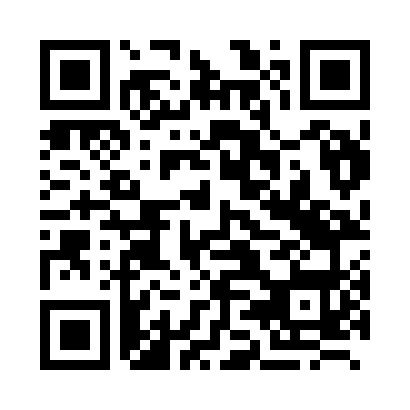 Prayer times for Thai Nguyen, VietnamWed 1 May 2024 - Fri 31 May 2024High Latitude Method: NonePrayer Calculation Method: Muslim World LeagueAsar Calculation Method: ShafiPrayer times provided by https://www.salahtimes.comDateDayFajrSunriseDhuhrAsrMaghribIsha1Wed4:075:2611:543:156:227:372Thu4:065:2511:543:156:237:373Fri4:055:2411:543:156:237:384Sat4:045:2411:543:146:247:385Sun4:035:2311:533:146:247:396Mon4:035:2311:533:146:247:407Tue4:025:2211:533:136:257:408Wed4:015:2111:533:136:257:419Thu4:005:2111:533:136:267:4110Fri4:005:2011:533:126:267:4211Sat3:595:2011:533:126:277:4312Sun3:585:1911:533:126:277:4313Mon3:585:1911:533:116:277:4414Tue3:575:1911:533:116:287:4415Wed3:575:1811:533:116:287:4516Thu3:565:1811:533:116:297:4617Fri3:555:1711:533:106:297:4618Sat3:555:1711:533:106:307:4719Sun3:545:1711:533:106:307:4720Mon3:545:1611:533:106:307:4821Tue3:535:1611:533:106:317:4922Wed3:535:1611:533:096:317:4923Thu3:535:1511:543:096:327:5024Fri3:525:1511:543:096:327:5025Sat3:525:1511:543:096:337:5126Sun3:515:1511:543:096:337:5127Mon3:515:1411:543:096:347:5228Tue3:515:1411:543:086:347:5329Wed3:505:1411:543:096:347:5330Thu3:505:1411:543:106:357:5431Fri3:505:1411:543:106:357:54